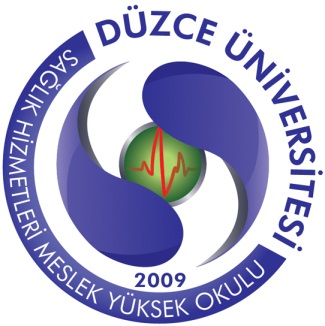 DÜZCE ÜNİVERSİTESİSAĞLIK HİZMETLERİ MESLEK YÜKSEKOKULUKURUMLAR ARASI YATAY GEÇİŞ(NOT ORTALAMASINA GÖRE)Başvuru Koşulları: 1. Kurumlar arası yatay geçişler ancak, aynı düzeydeki eşdeğer diploma programları (isimleri aynı olan veya ilgili yönetim kurulları tarafından içeriklerinin en az yüzde sekseni aynı olduğu tespit edilen diploma programları) arasında yapılabilir.(Geçiş yapılmak istenen programın isminin farklı olması durumunda derslerin en az % 80’ninin aynı olması gerekmektedir.) 2. Hazırlık sınıfına, ön lisans diploma programlarının ilk yarıyılı ile son yarıyılına, lisans diploma programlarının ise ilk iki yarıyılı ile son iki yarıyılına yatay geçiş yapılamaz. 3. Yükseköğretim kurumlarında ikinci öğretimden sadece ikinci öğretim diploma programlarına yatay geçiş yapılabilir. Ancak, ikinci öğretim diploma programlarından başarı bakımından bulunduğu sınıfın ilk yüzde onuna girerek bir üst sınıfa geçen öğrenciler birinci öğretim diploma programlarına kontenjan dahilinde yatay geçiş yapabilirler. 4.Açık veya uzaktan öğretimden diğer açık veya uzaktan öğretim diploma programlarına yatay geçiş yapılabilir. Açık veya uzaktan öğretimden örgün öğretim programlarına geçiş yapılabilmesi için, öğrencinin öğrenim görmekte olduğu programdaki genel not ortalamasının 100 üzerinden 80 veya üzeri olması veya kayıt olduğu yıldaki merkezi yerleştirme puanının, geçmek istediği üniversitenin diploma programının o yılki taban puanına eşit veya yüksek olması gerekir. 5. Yatay geçiş başvurusunda bulunan öğrencinin, kayıtlı olduğu programda bitirmiş olduğu dönemlere ait genel ortalanmasının 4 üzerinden en az 2,00 veya 100 üzerinden en az 60 olması gerekir. (Öğrencinin alttan dersinin olması başvuruya engel bir durum değildir. Önemli olan 4 üzerinden 2,00 ortalama ya da 100 üzerinden en az 60 ortalamaya sahip olmak gerekir.)6. Genel not ortalamasının 4 üzerinden en az 2,00 veya 100 üzerinden en az 60 olması koşulunu sağlayamayan ancak merkezi yerleştirme puanı geçiş yapmak istediği diploma programının taban puanına eşit veya yüksek olan adaylar yatay geçiş başvurusu yapabilir. Bu şekilde başvuruda bulunan adayların başvurusu, genel not ortalamasının en az 4 üzerinden 2,00 veya 100 üzerinden 60 olması koşulunu sağlayan adayların yerleştirmesi bittikten sonra boş kalan kontenjan olması halinde değerlendirilir. 7. Aynı birimin sadece bir örgün öğretim programına, varsa bununla birlikte ikinci öğretim programına da başvuru yapılabilir. 8. Halen bir yükseköğretim kurumunda kayıtlı öğrenci olmayan, disiplin cezası alan veya yükseköğretim kurumlarından disiplin cezası ile çıkarılmış olanların yatay geçiş başvuruları kabul edilmez. Fakat, kayıt dondurmuş olmak, yatay geçiş hakkından yararlanmak için engel teşkil etmez. 9. Yükseköğretim Kurulu tarafından tanınmış ve kontenjan belirlenmiş olması kaydıyla yurtdışındaki yükseköğretim kurumlarından geçiş yapmak isteyen öğrencilerde de yurtiçi yatay geçiş koşulları aranır. 10. Kamu kurum ve kuruluşlarında asli ve sürekli kamu hizmetlerinde görevlendirilenlerin, sürekli olarak bir başka yere atanmaları halinde, kendileri ile bakmakla yükümlü oldukları çocukları ve eşleri, eşdeğer diploma programının, son sınıf veya son iki yarıyılı dışında her sınıf veya yarıyılına eğitim-öğretim yılının başlamasından itibaren en geç bir ay içinde kayıtlı oldukları diploma programına girişteki merkezi yerleştirme puanları, gidecekleri yükseköğretim kurumundaki diploma programının yerleştikleri yıl itibariyle taban puanından daha yüksek olması şartı ile kontenjan aranmaksızın nakledilebilirler. 11. Hazırlık sınıfı bulunan birimlere yatay geçiş için Düzce Üniversitesi Hakime Erciyas Yabancı Diller Yüksekokulu tarafından yapılacak olan Yabancı Dil Seviye Tespit Sınavında başarılı olmak ya da ulusal veya uluslararası geçerliliği olan yabancı dil sınavlarından ÖSYM Yabancı Dil Sınavları Eşdeğerlik Tablosunda belirtilen düzeyde bir puanı başvuru sırasında belgelemek şarttır. 12. Yurt dışında öğrenime başlayan öğrencilerden, Türkiye’deki üniversitelere yatay geçiş başvurularında ÖSYS sonucu veya aşağıda belirtilen muadil sayılan belgeler aranacaktır. Bu adayların yurt dışında öğrenime başladıkları yılda ÖSYS’ye girmiş olmaları, ön lisans programları için YGS’de ilgili puan türünde 140 veya daha fazla, lisans programları için LYS’de ilgili puan türünde 180 veya daha fazla puan almaları şartı aranacaktır. SAT 1 (Minimum 1000 puan) ACT (Minimum 21 Puan) Abitur Fransız Bakaloryası GCE A Level Sertifikası (Minimum 2 ders)Uluslar arası Bakalorya (International Baccalaureat IB)Avusturya Matura Diploması (Matura Reifezeugnis) İtalya Maturita Diploması (Diploma di Maturita)Başvuruların Değerlendirilmesi: 1. Başvurularla ilgili ön değerlendirmeyi ilgili birim yönetim kurulunca oluşturulan komisyon yapar. Başvurular, adayların genel not ortalaması dikkate alınarak değerlendirilir, genel not ortalamasında eşitlik olması halinde adayın ÖSYM puanı dikkate alınarak, birim yönetim kurulunca karara bağlanır.2. Yeterli şartları taşıyan aday olması halinde aynı sayıda asıl ve yedek aday belirlenir. 3. Takvimde belirlenen süre içinde başvurmayan asıl adaylar yerine yedeklerin başvurusu alınır. 